10ème TOUR DES HERAULTS – Adultes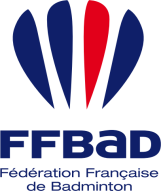 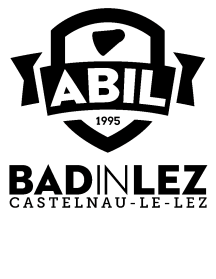 N1 à D9Palais des Sports - Castelnau Le LezSamedi 8 juin et Dimanche 9 juin 2019NOM DU CLUB :     …………………………………………………………….. 	TELEPHONE :…………………………………………………………….RESPONSABLE :	…………………………………………………………….. 	EMAIL :        ……………………………………………………………..ADRESSE :	……………………………………………………………..INSCRIPTIONS AVANT LE 18/05/2019Règlement par chèque à l’ordre de « Association Bad In Lez »	(1 tableau) TOTAL : ____ JOUEURS X 17 € = ____ €(2 tableaux) TOTAL : ____ JOUEURS X 20 € = ____ €Inscriptions  à envoyer à DEVAUCHELLE Jérôme, 7 rue de la cour, 34150 GIGNAC tdh@abil-badminton.fr